RICHMOND RECREATIONQ-TIPTREESUPPLIES:-PAPER-Q-TIPS-PAINT-MARKER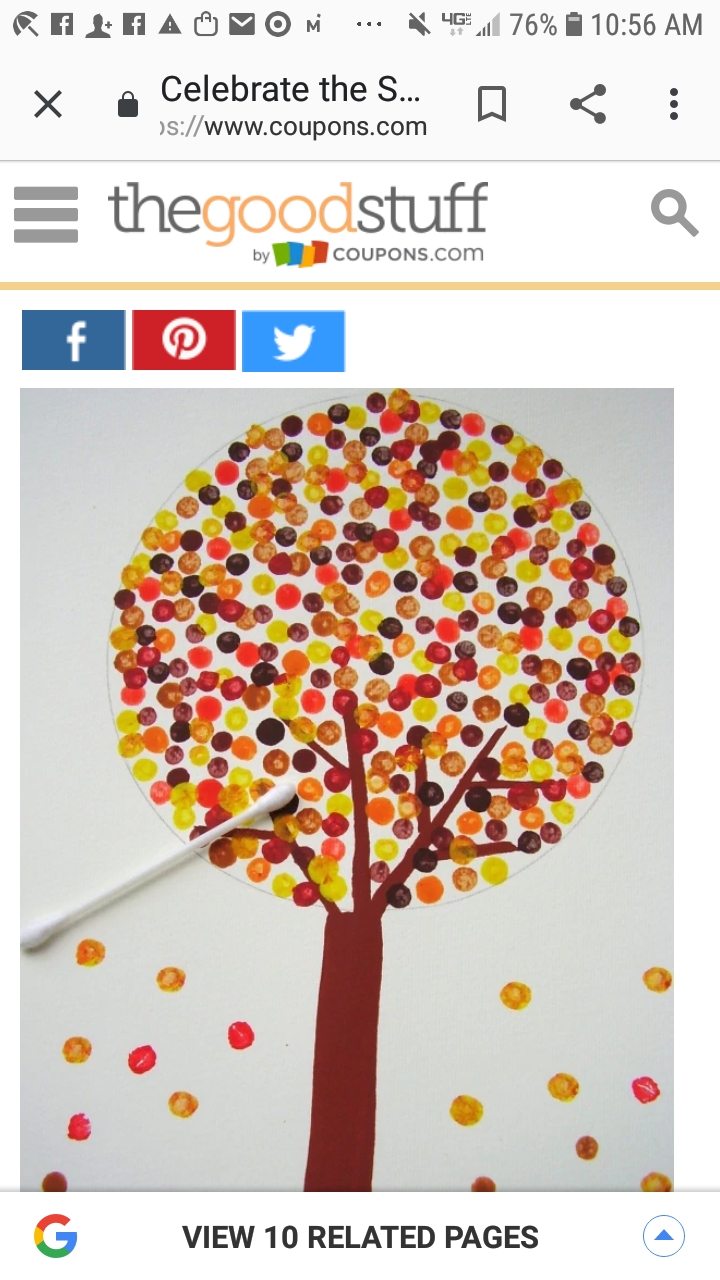 